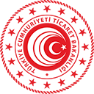 T.C. TİCARET BAKANLIĞI(Uluslararası Hizmet Ticareti Genel Müdürlüğü)HİSER Desteği Yurtdışı Pazarlama Faaliyeti Gerçekleşme RaporuEKHİSERYurtdışı Pazarlama2KÜNYE BİLGİLERİKÜNYE BİLGİLERİKÜNYE BİLGİLERİİşbirliği Kuruluşu Adı:HİSER PROJE ADI ve PROJE KODUProje adı ve kodu belirtilecektir.FAALİYETE İLİŞKİN BİLGİLERFAALİYETE İLİŞKİN BİLGİLERFAALİYETE İLİŞKİN BİLGİLERFAALİYETE İLİŞKİN BİLGİLERFAALİYETE İLİŞKİN BİLGİLERFAALİYETE İLİŞKİN BİLGİLERNoÜlkeŞehirBaşlangıç ve Bitiş TarihiGün SayısıYapılan Toplam İş Görüşmesi Sayısı1YURDIŞI PAZARLAMA FAALİYETİ DEĞERLENDİRME TABLOSUYURDIŞI PAZARLAMA FAALİYETİ DEĞERLENDİRME TABLOSUYURDIŞI PAZARLAMA FAALİYETİ DEĞERLENDİRME TABLOSU Firmalar tarafından verilen puanların aritmetik ortalaması alınarak ilgili satıra yazılacaktır. Firmalar tarafından verilen puanların aritmetik ortalaması alınarak ilgili satıra yazılacaktır. Firmalar tarafından verilen puanların aritmetik ortalaması alınarak ilgili satıra yazılacaktır.FAALİYETİN İÇERİĞİFaaliyetin içeriği ile ilgili olarak memnuniyet düzeyinize göre 1 ile 10 arasında puan veriniz(1: Çok Düşük Memnuniyet Düzeyi – 10: Çok Yüksek Memnuniyet Düzeyi) FAALİYETİN İÇERİĞİFaaliyetin içeriği ile ilgili olarak memnuniyet düzeyinize göre 1 ile 10 arasında puan veriniz(1: Çok Düşük Memnuniyet Düzeyi – 10: Çok Yüksek Memnuniyet Düzeyi) FAALİYETİN İÇERİĞİFaaliyetin içeriği ile ilgili olarak memnuniyet düzeyinize göre 1 ile 10 arasında puan veriniz(1: Çok Düşük Memnuniyet Düzeyi – 10: Çok Yüksek Memnuniyet Düzeyi) 1Faaliyetin düzenlendiği ülke/ülkelerin uygunluğu2Faaliyetin içeriğinin uygunluğu ve yeterliliği3Faaliyetin maliyetinin uygunluğuKURULUŞUNUZUN DEĞERLENDİRİLMESİİşbirliği kuruluşunun faaliyet koordinasyonu ilgili olarak memnuniyet düzeyinize göre 1 ile 10 arasında puan veriniz.(1: Çok Düşük Memnuniyet Düzeyi – 10: Çok Yüksek Memnuniyet Düzeyi)KURULUŞUNUZUN DEĞERLENDİRİLMESİİşbirliği kuruluşunun faaliyet koordinasyonu ilgili olarak memnuniyet düzeyinize göre 1 ile 10 arasında puan veriniz.(1: Çok Düşük Memnuniyet Düzeyi – 10: Çok Yüksek Memnuniyet Düzeyi)KURULUŞUNUZUN DEĞERLENDİRİLMESİİşbirliği kuruluşunun faaliyet koordinasyonu ilgili olarak memnuniyet düzeyinize göre 1 ile 10 arasında puan veriniz.(1: Çok Düşük Memnuniyet Düzeyi – 10: Çok Yüksek Memnuniyet Düzeyi)4Kuruluşunuzun faaliyetten önce yaptığı bilgilendirme toplantısının ve sunduğu bilgilendirme dosyasının yeterliliği(Faaliyet öncesinde bilgilendirme toplantı düzenlenmedi ise “0” puan veriniz)5Kuruluşunuzun faaliyet esnasındaki ilgi ve tutumunun değerlendirilmesiSUNULAN HİZMETİN VE PROGRAMIN DEĞERLENDİRMESİSunulan hizmet ve program akışı ile ilgili olarak memnuniyet düzeyinize göre 1 ile 10 arasında puan veriniz (1: Çok Düşük Memnuniyet Düzeyi – 10: Çok Yüksek Memnuniyet)SUNULAN HİZMETİN VE PROGRAMIN DEĞERLENDİRMESİSunulan hizmet ve program akışı ile ilgili olarak memnuniyet düzeyinize göre 1 ile 10 arasında puan veriniz (1: Çok Düşük Memnuniyet Düzeyi – 10: Çok Yüksek Memnuniyet)SUNULAN HİZMETİN VE PROGRAMIN DEĞERLENDİRMESİSunulan hizmet ve program akışı ile ilgili olarak memnuniyet düzeyinize göre 1 ile 10 arasında puan veriniz (1: Çok Düşük Memnuniyet Düzeyi – 10: Çok Yüksek Memnuniyet)6Ziyaret edilen firmaların / kurumların profilinin firmalara uygunluğu7Potansiyel ithalatçı firmalarla B2B ikili iş görüşmeleri organizasyonu için alınan hizmete ilişkin memnuniyet ve faaliyet öncesinde sunduğu görüşme yapılacak firma listesi ve ülke dosyasının yeterliliği(Faaliyet öncesinde görüşme yapılacak firma listesi ve ülke dosyası sunulmadıysa “0” puan veriniz)8Görüşme yapılan ithalatçıların profilinin firmalara uygunluğu9Ulaşım, konaklama, transfer organizasyonuna ilişkin memnuniyetFAALİYETİN GENEL DEĞERLENDİRMESİ(1: Çok Düşük Memnuniyet Düzeyi – 10: Çok Yüksek Memnuniyet Düzeyi)FAALİYETİN GENEL DEĞERLENDİRMESİ(1: Çok Düşük Memnuniyet Düzeyi – 10: Çok Yüksek Memnuniyet Düzeyi)FAALİYETİN GENEL DEĞERLENDİRMESİ(1: Çok Düşük Memnuniyet Düzeyi – 10: Çok Yüksek Memnuniyet Düzeyi)10Yurt dışı pazarlama faaliyetini genel olarak nasıl değerlendirirsiniz?TOPLAM PUANDEĞERLENDİRMELERİNİZGİRİŞ: Ülke seçiminin nasıl belirlendiği, faaliyetle ilgili çalışmalara ne zaman başlandığı ve ön hazırlık çalışması kapsamında neler yapıldığı, kimlerle görüşmeler yapıldığı, faaliyete ilişkin ne gibi tanıtım ve reklam çalışmaları yapıldığı hakkında bilgi veriniz.FAALİYETE İLİŞKİN ÖN HAZIRLIKLAR HAKKINDA BİLGİ: Gerçekleştirilen programı detaylı bir şekilde açıklayınız.Hizmet sağlayıcı şirketinin nasıl seçildiğini ve hangi hizmetlerin sağlandığını açıklayınız. Gerçekleştirilen ikili iş görüşme ve bağlantı sayısı, ziyaret edilen yerler ve görüşülen kişiler hakkında bilgi veriniz. Alım Heyeti kapsamında fuar/etkinlik katılımı veya ziyaret söz konusu ise fuar/etkinlik hakkında ve fuarda/etkinlikte gerçekleştirilen çalışmalar hakkında bilgi veriniz. Resmi görüşmeler gerçekleştirildi ise hangi kurumlarla ve hangi konularda görüşmeler gerçekleştirildiği hakkında bilgi veriniz.SONUÇ VE ÖNERİLER: Gerçekleştirilen faaliyetin firmalarda yarattığı etki, değerlendirme formlarından alınan sonuçların analiz edilerek, faaliyete ilişkin değerlendirmelere yer verilecektir. Hizmet sağlayıcının performansı değerlendirilecektir.Firmaların faaliyetlerinden daha üst seviyede yararlanması için firmaların görüş ve önerileri ile İşbirliği Kuruluşu ve proje yöneticisinin görüş ve önerilerine yer verilecektir.İBRAZ EDİLMESİ GEREKEN BELGELERİBRAZ EDİLMESİ GEREKEN BELGELERBelge NoEkler1Yurtdışı Pazarlama Faaliyeti Firma Değerlendirme Formları (EK-HİSERYurtdışıPazarlama3)2Her faaliyeti için ayrı ayrı olmak üzere faaliyetlere ilişkin fotoğraflar3 Her konu için ayrı ayrı olmak üzere (Sunum, rapor vb.)4Faaliyete ilişkin basında çıkan haberler (varsa)DEĞERLENDİREN KİŞİ VE İMZASIDeğerlendiren kişi adı, soyadı ve unvanı yazılacak, imza atılacaktır. 